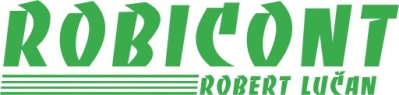 Robert Lučan, Hrad 408, 768 11  Chropyně  IČ: 60382139  DIČ: CZ7209215684Provoz: Komenského 861,Chropyně, tel:  737 316 095, e-mail: robicont@robicont.czCeník materiálu2024Název výrobkuFrakceCena bez DPH(t)Recyklát betonový tříděnýjemný ,střední , hrubý100,-  / 200,-/ 200,-Recyklát cihlovýjemný ,střední, hrubý        0,- / 20,- / 50,-Písek žlutý, kopaný (Strážnice)TK 0/2500,-Písek žlutý, kopaný (Ondratice)TK 0/4500,-Prané kamenivo - písek (potěrák)TK 0/4510,-Štěrkopísek (netříděný)TK 0/32510,-                                               - žlutý (Slovensko)        Prané kamenivo                                                 - šedý (Hulín)   TK 16/32900,-800,-Drobné drcené kamenivo  (skalní prach)DK 0/4400,-Hrubé drcené kamenivo   (pod zámk.dlažbu)DK 4/8800,-Hrubé drcené kamenivoDK 8/16640,-Hrubé drcené kamenivoDK 16/32600,- Hrubé drcené kamenivoDK 32/63550,-ŠtěrkodrťDK 0/32440,-ŠtěrkodrťDK 0/63440,-Písek plážový B 27TK 0/21200,-